Муниципальное дошкольное образовательное учреждение «Детский сад общеразвивающего вида с приоритетным осуществлением познавательно- речевого развития воспитанников №202 «Золушка» г. Буденновска Буденновского районаКонспект виртуальной экскурсии на Железнодорожный вокзал Выполнила:Голенко Н.А.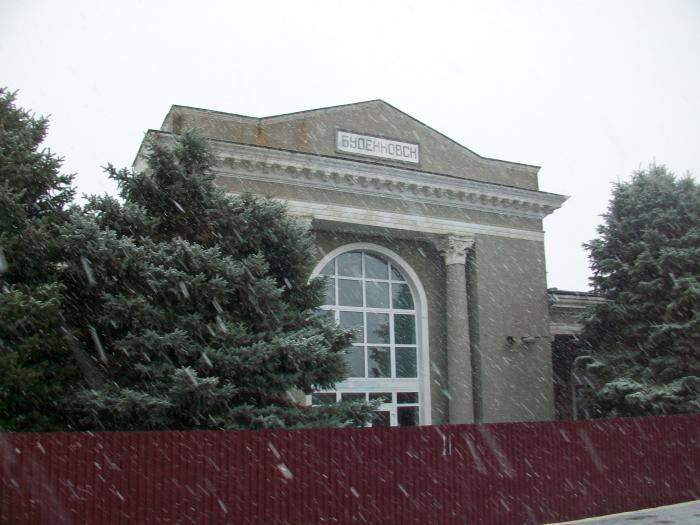 Г.Буденновск, 2018Конспектобразовательной деятельности по познавательному развитию в старшей группе(5-6 лет).Тема: «Экскурсия на железнодорожный вокзал».(Экскурсия виртуальная).с использованием информационно-коммуникационных, игровых, здоровье – сберегающих технологий.Время: 20 мин.Воспитатель: Голенко Н. А.Интеграция образовательных областей: «Познавательное развитие», «Речевое развитие», «Физическое развитие», «Социально-коммуникативное развитие», «Художественно-эстетическое развитие».Цель: расширять представления воспитанников об окружающей действительности, познакомить детей со зданием вокзала, его основными элементами (касса, камера хранения, справочное окно), внутренним устройством.Программные задачи.Познакомить детей с названием железнодорожного вокзала, внешним видом здания, с трудом сотрудников вокзала.Сформулировать правила безопасного поведения на железной дороге.Подводить к пониманию, что соблюдение правил безопасности это-сохранение своей жизни и жизни других людей.Развивать сообразительность у детей, познавательные способности, умение понимать смысл поэтического произведения.Способствовать проявлению творчества, самостоятельности, инициативы.Пополнить и активизировать словарь детей.Воспитывать уважение к труду взрослых.Оборудование: картинки - пазлы, геометрические фигуры для моделирования, фото старого вокзала и современного, картинки на тему железная дорога и профессии на железной дороге, правила «Хорошо – плохо!».Предварительная работа: рассматривание предметных и сюжетных картинок по теме, игры с разрезными картинками; беседы, Чтение худ произведений:загадывание загадок о железнодорожном транспорте и профессиях на нём, С. Маршак «Человек рассеянный с улицы Басейной», С. Степанов «Паровоз».Просмотр мультфильма: «Паровозик из Ромашкова».Работа с родителями: экскурсия с родителями на вокзал, рисование на тему «Железная дорога».Ход ОД.Воспитатель. Ребята, вы любите ходить на экскурсии? Почему? ( На экскурсии можно узнавать что-нибудь новое). Перед вами лежат кусочки картины, когда мы соберём пазл, то узнаем какое место в городе нам предстоит посетить сегодня. (Дети соединяют пазл).- Вам знакомо это место изображённое на картинке? (Вокзал). В каком городе он находиться? (В нашем городе). А вы, хотели бы оказаться там и узнать как работает вокзал? Ну, что же 1, 2, 3, … вот мы и на вокзале.Ребята, что такое «вокзал» и зачем он нужен?Воспитатель. Ребята, мыс вами живём в небольшом, но красивом и зелёном городе, который называется город … Буденновск). Кто из вас знает, как зародился наш город и почему он так называется? (Ответы детей).Когда- то давным, давно в России появилось много поездов.Слайд № 1. Первый паровоз. Первый паровоз перевозит людей.Люди меняли место жительство, переезжали с одного города в другой. Поезда могли перевозить много людей сразу и быстро.Поэтому возникла необходимость в строительстве железных дорог и железнодорожных станций. Отгадайте, что стали строить в местах остановок?Поезд наш летит и мчится, 
Будто он большая птица. 
А потом вдруг сбавит ход 
И вовсе остановится. 
Кто-то выйдет, кто войдёт – 
Поезд дальше тронется. 
И на всём своём пути 
Поезд может много раз 
Так вот останавливаться! 
Может, знает кто из вас 
Как остановки называются? (станции)
Вот такую станцию и построили на пустыре возле железной дороги. Назвали её по фамилии владельца земли Буденновск, которому за хорошую службу царю и отечеству, была пожалована эта земля.Слайд № 2. Вокзал г. буденновск вокзал.- Ребята, посмотрите, как выглядит эта станция. Это простая, небольшая, глинобитная хата, то есть сделанная из глины. Позже её обложили кирпичом и в ней находился начальник станции. Со временем появились постройки в которых жили люди, которые работали на станции. А это современный вокзал. Который был построен в пятидесятых годах.Дид /игра «Найди отличия».(Дети сравнивают два вокзала).Воспитатель. Через нашу станцию  проходят поезда дальнего следования и электрички, грузовые поезда. На поездах дальнего следования можно попасть в разные города нашей страны. А вы бывали где либо? Назовите их? На поездах дальнего сведения можно отправиться в главный город нашей страны…(город Москва). А на электричке в гМинеральные воды . Мы ездим туда в Цирк, зоопарк, развлекательные центры.С железнодорожного вокзала не только отправляются в путешествие, но и приезжают гости нашего города. Из вагона они выходят на площадь, которую мы сейчас находимся. Как называется эта площадь? (Привокзальная)Слайд № 3. Мы на привокзальной площади. Посмотрите, какая она большая, широкая, просторная. Посмотрите на здание вокзала – главное не только на железной дороге, но и в городе.Слайд № 4. Зайдя в вокзал, мы оказались в просторном вестибюле- Ребята! Обратите внимание на это интересное устройство. Оно называется табло. На табло есть расписание. Здесь пассажир может посмотреть только поезда, которые отправляются в ближайшее время. Информация на табло постоянно меняется. Расписание поезда, который уходит со станции исчезает, а на этом месте появляется другое расписание. Кроме номера поезда, время отправления можно посмотреть и номер пути, где стоит поезд.Воспитатель. Зачем на вокзале нужно справочное ?Слайд № 5. В справочной можно узнать на каком поезде, в какое время можно уехать. Ребята куда вы хотели бы отправиться на поезде? (ответы детей). В справочном вам скажут на каком поезде и в какое время можно уехать.Воспитатель. Как можно скоротать своё время в поездке? (Почитать журнал или газету, решить кроссворд, и т д). А где можно приобрести на вокзале нужную литературу? (В киоске).Слайд № 6. Газетный киоск, в котором можно купить в дорогу газеты, журналы, книги и сувениры.Воспитатель. Без билета вы не сможете занять своё место в вагоне. Где и у кого можно на вокзале купить билет?Слайд № 7. Это касса, где можно купить билет в любое направление, продает билеты в кассе – кассир. Кассир всем билеты предлагает, кто, куда поедет- знает.Воспитатель. Если вы приехали заранее на вокзал и успели проголодаться ожидая поезд, где можно на вокзале покушать?. (В буфете).Слайд № 8. Проходя в зал ожидания, мы можем пройти в буфет, где можно перед отъездом перекусить.Воспитатель. Каким должен быть зал ожидания, что бы пассажиры чувствовали себя комфортно?Слайд № 9. В зале ожидания пассажиры купившие билет ожидают свой поезд, здесь очень просторно большие светлые окна, широкие проходы, удобные сидения для пассажиров.Слайд № 10. У всех вокзалов есть два выхода. Один в город, на площадь, а другой на перрон, к железной дороге.Нам открывается страна с вокзального порога.Откроешь дверь,И вот она – железная дорога!Зеленый, красный свет горит,И каждый миг сигналомВокзал с дорогой говоритИ поезда с вокзаломНа перроне пассажиры ожидают поезда.Физ. минутка. Дыхательная гимнастика «Поезд».Воспитатель. Наша страна очень большая, поэтому построено много железных дорог, по которым в поездах путешествуют граждане России. Для удобства людей строятся новые вокзалы и скоростные поезда. Как вы считаете, должны ли быть вокзалы комфортабельными и современными? Ребята, хотите ли вы сконструировать современный, комфортабельный вокзал, который в будущем будет служить гражданам нашей страны.Самостоятельная деятельность детей «Моделирование вокзала будущего».Ребята садятся за столы и при помощи геометрических фигур, вырезанных из цветного картона, создают план вокзала .Воспитатель. Для того, что бы путешествия по железной дороге было безопасным надо знать и соблюдать правила поведения на железной дороге. Ребята, предлагаю вам самим придумать правила поведения на железной дороге и объяснить, почему именно так нужно себя вести.Основные правила:• Железная дорога опасна, на перроне нужно держаться подальше от поезда.• Не ходить по краю платформы.• Не вскакивать на ходу в поезд.• Детям нельзя играть на железнодорожных путях.• Нельзя сидеть на краю платформы.• Не подлезать под вагоны для перехода пути.• Во время движения поезда не открывать двери.• Невнимательность на пешеходном переходе может привести к несчастным случаям.•Запрещено перебегать через пути перед близко идущимпоездом.•Не высовывать голову из дверей и окон вагона.И т. п.Воспитатель. Вот и закончилась наша экскурсия на железнодорожный вокзал. Пора возвращаться в детский сад. 1, 2, 3… вот мы и на месте.Воспитатель: Что больше всего понравилось на вокзале?Так почему же вокзал считают главным в городе?Что нового вы узнали о работе вокзала?1.Что бы отправиться в путешествие мы пойдём:А) на вокзал; б) в ресторан; в) в детский сад.2. У кого мы купим билет:А) у продавца; б) у дворника; в) у кассира.3. Кто поможет нам вынести вещи на перрон:А) воспитатель; б) носильщик; в) медсестра.4. Какой транспорт нас поджидает на рельсах:А) автобус; б) поезд; в) самолёт.5. Кто у нас проверит билет и поможет занять своё место в вагоне:А) директор; б) врач; в) проводник.6. Кто поведёт локомотив в путь:А) шофёр; б) машинист; в) капитан.7. Где будет отдыхать поезд с вагонами после путешествия:А) в гостинице; б) в детском саду; в) в депо.8. Кто проверит поезд на готовность его к следующему путешествию:А) дантист; б) парикмахер; в) осмотрщик вагонов.Воспитатель. Ребята, вы молодцы! Теперь вы о вокзале всё знаете. В скором будущем вы сможете самостоятельно путешествовать по просторам нашей страны.ПриложениеД. Степанов «Паровоз» .

Едет, едет паровоз
Слышен громкий стук колёс
Паровоз гудит, гудит
И стрелой вперёд летит
Едем, едем мы с тобой
В гости к бабушке родной
Мы приедем скоро к ней
Паровоз вези, быстрей!
Паровоз нас привезёт
У платформы отдохнёт
Пустит дым своей трубой
И отправится домой.